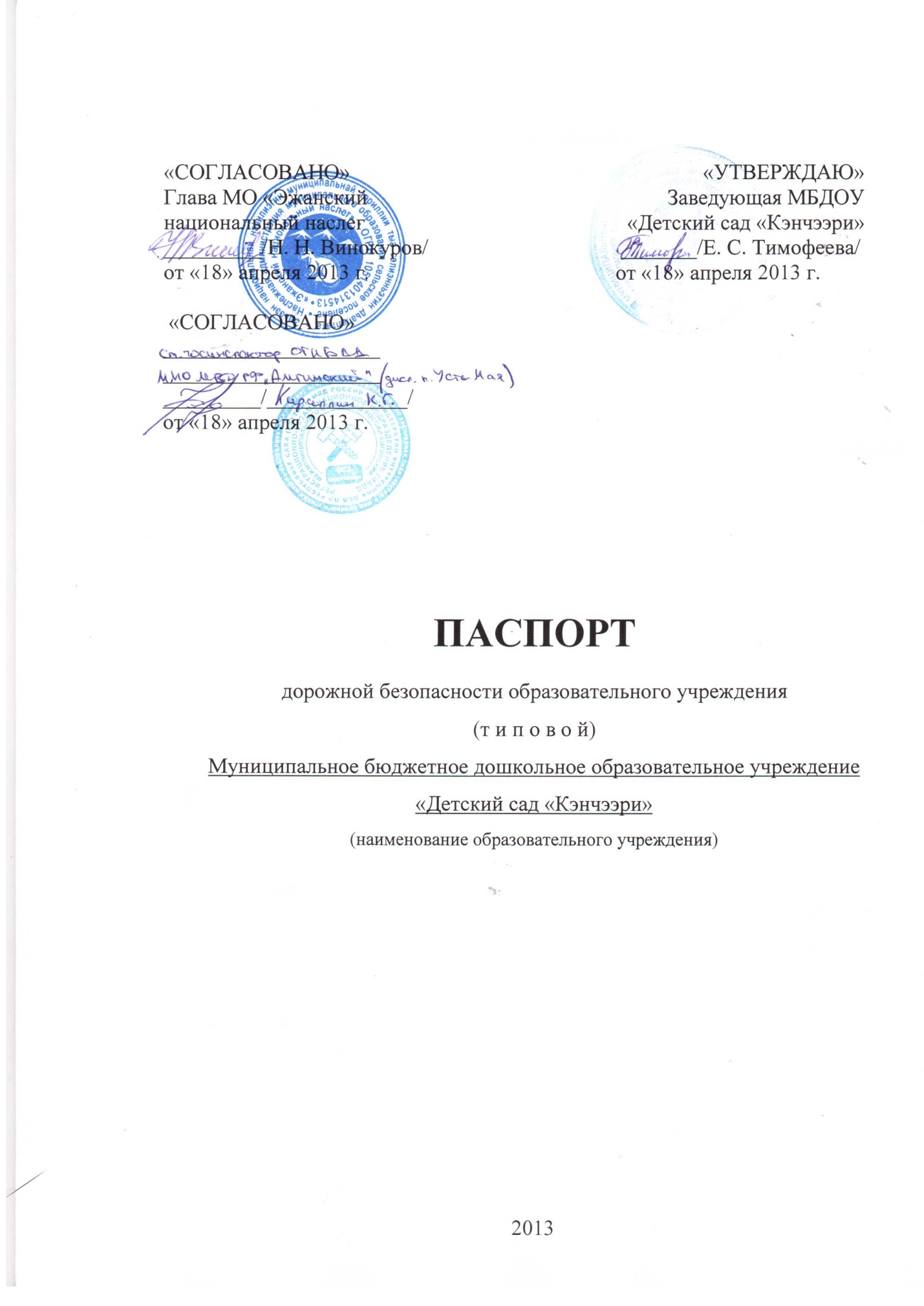 Общие сведения Муниципальное бюджетное дошкольное образовательное учреждение «Детский сад «Кэнчээри»________________________________________________________________(Наименование ОУ)Тип ОУ _____муниципальное бюджетное____________________________Юридический адрес ОУ: __678630, Республика Саха (Якутия), Усть-Майский улус (район), село Эжанцы, улица Александра Иванова, дом 6________________________________________________________________фактический адрес ОУ: ___678630, Республика Саха (Якутия), Усть-Майский улус (район), село Эжанцы, улица Александра Иванова, дом 6________________________________________________________________Руководители ОУ:Заведующая                   ___Тимофеева Е. С.      8411413-64-34, 8411413-64-05_	(фамилия, имя, отчество) 	 (телефон)Завхоз                           __Протодьяконова Т. С.                 __ 8411413-64-27_   	(фамилия, имя, отчество) 	 (телефон)Ответственные работники  муниципального органа  образования                       ______________________   ___________________	           (должность)                                                     (фамилия, имя, отчество)                                            __________________________________________                                                                                                                                                                (телефон)Ответственные отГосавтоинспекции                        _________________   ________________                                                                                                                                         (должность)                                        (фамилия, имя, отчество)                                                          _________________   ________________	                            (должность)                                        (фамилия, имя, отчество)                                                         ___________________________________                                                                                                                                                                                      (телефон)Ответственные работники за мероприятия по профилактикедетского травматизма            ___воспитатель         ___С. И. Винокурова__	           (должность)                                                     (фамилия, имя, отчество)                                                 ________________________________________                                                                                                                                                                        (телефон)Количество воспитанников  ____35 детей__________________________Наличие уголка по БДД ______имеется_____________________________                                                                         (если имеется, указать место расположения)Наличие класса по БДД _____не имеется_____________________________                                                                         (если имеется, указать место расположения)Наличие автогородка (площадки) по БДД ___не имеется________________Наличие автобуса в ОУ  _____не имеется______________________________(при наличии автобуса)Владелец автобуса  ______________________________________________                                                                                   (ОУ, муниципальное образование и др.)Время занятий в ОУ:8:00 – 18:30Телефоны оперативных служб:__ДПД тел: 8411413-64-74_____ДНД тел: 8411413-64-93____________________________СодержаниеПлан-схемы ОУ.район расположения ОУ, пути движения транспортных средств и детей (учеников, обучающихся);маршруты движения организованных групп детей от ОУ к стадиону, парку или к спортивно-оздоровительному комплексу; пути движения транспортных средств к местам разгрузки/погрузки и рекомендуемых безопасных путей передвижения детей по территории образовательного учреждения.I. План-схемы ОУ.План-схема района расположения ОУ,пути движения транспортных средств и детей (учеников)схема.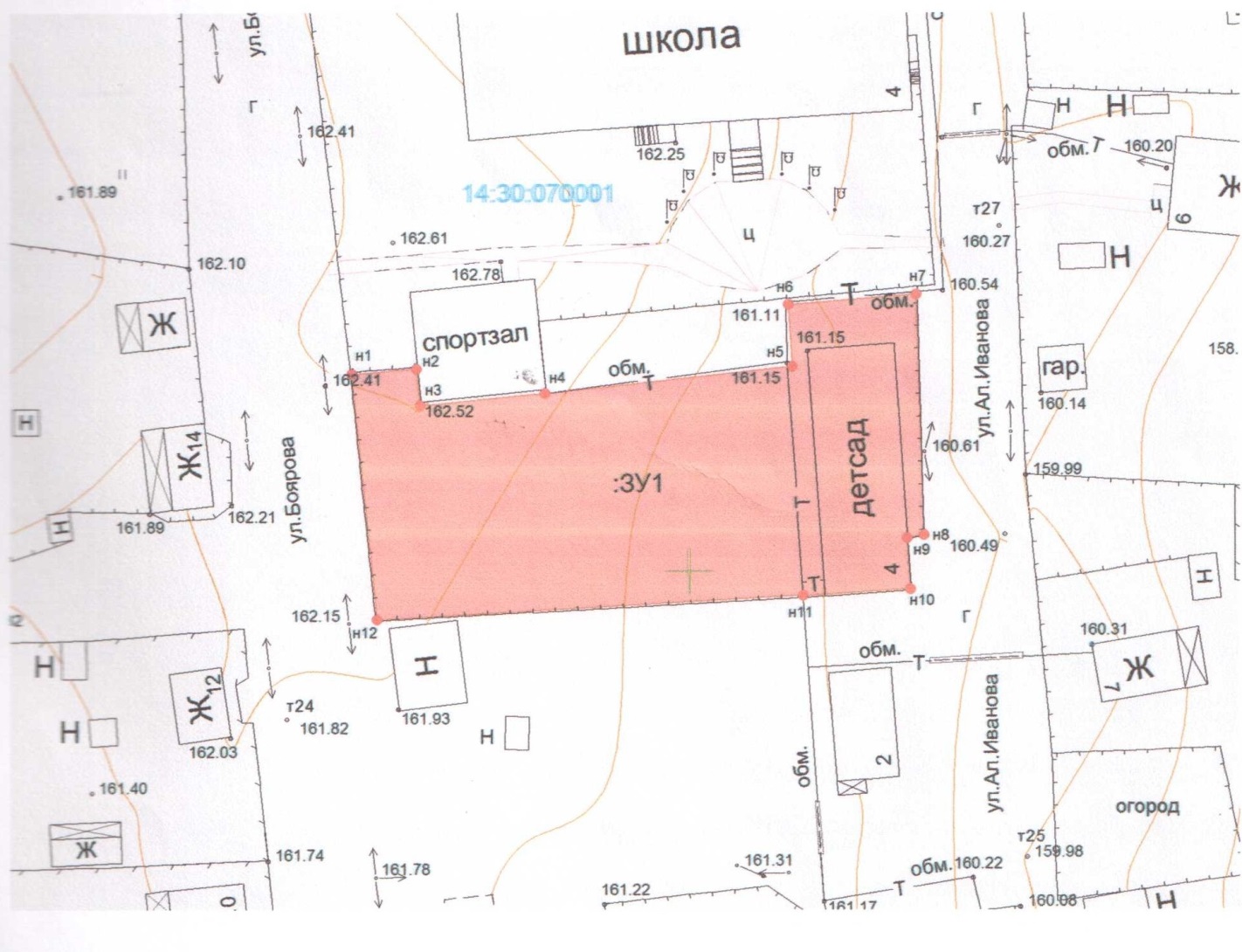 Рекомендации к составлению план-схемы района расположения ОУ1. Район расположения образовательного учреждения определяется группой жилых домов, зданий и улично-дорожной сетью с учетом остановок общественного транспорта (выходов из станций метро), центром которого является непосредственно образовательное учреждение;2. Территория, указанная в схеме, включает в себя:- образовательное учреждение;- стадион вне территории ОУ, на котором могут проводиться занятия по физической культуре (при наличии);- парк, в котором преподавателями проводятся занятия на открытом воздухе (при наличии);- спортивно-оздоровительный комплекс (при наличии);- жилые дома, в которых проживает большая часть детей (учеников) данного образовательного учреждения;- автомобильные дороги и тротуары;3. На схеме обозначено:- расположение жилых домов, зданий и сооружений;- сеть автомобильных дорог;- пути движения транспортных средств;- пути движения детей (учеников) в/из образовательного учреждения;- уличные (наземные – регулируемые / нерегулируемые) и внеуличные (надземные и подземные) пешеходные переходы;- названия улиц и нумерация домов.Схема необходима для общего представления о районе расположения ОУ. Для изучения безопасности движения детей на схеме обозначены наиболее частые пути движения учеников от дома (от отдаленных остановок маршрутных транспортных средств) к ОУ и обратно. При исследовании маршрутов движения детей необходимо уделить особое внимание опасным зонам, где часто дети (ученики, обучающиеся) пересекают проезжую часть не по пешеходному переходу.Маршруты движения организованных групп детей от ОУ к стадиону, парку или к спортивно-оздоровительному комплексу  схема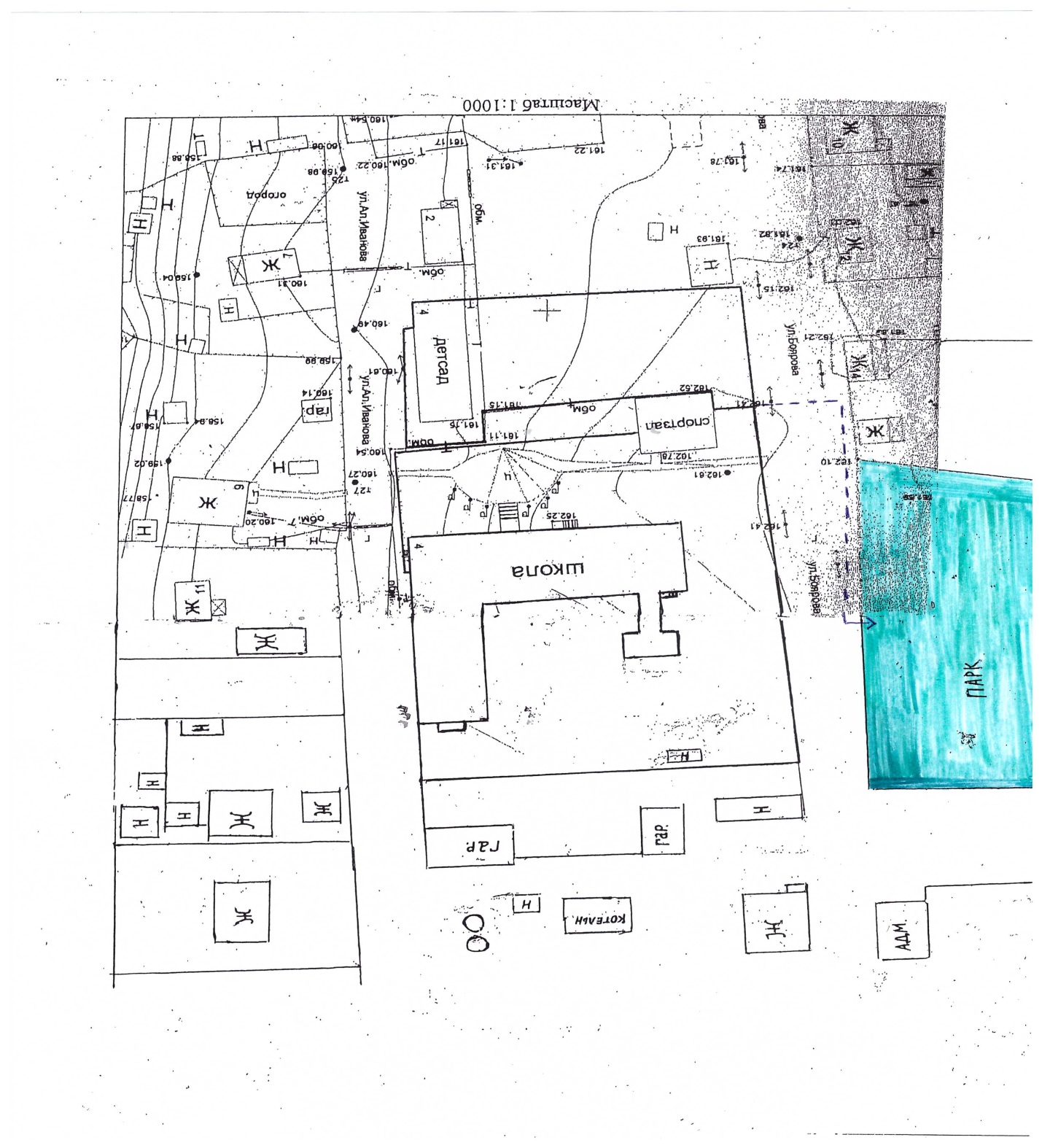 Рекомендации к составлению схемы маршрутов движения организованных групп детей от ОУ к стадиону, парку или к спортивно-оздоровительному комплексуНа схеме района расположения ОУ указываются безопасные маршруты движения детей от ОУ к стадиону, парку или спортивно-оздоровительному комплексу и обратно. Данные схемы должны использоваться преподавательским составом при организации движения групп детей к местам проведения занятий вне территории ОУ.Пути движения транспортных средств к местам разгрузки/погрузки и рекомендуемые пути передвижения детей по территории образовательного учреждениясхема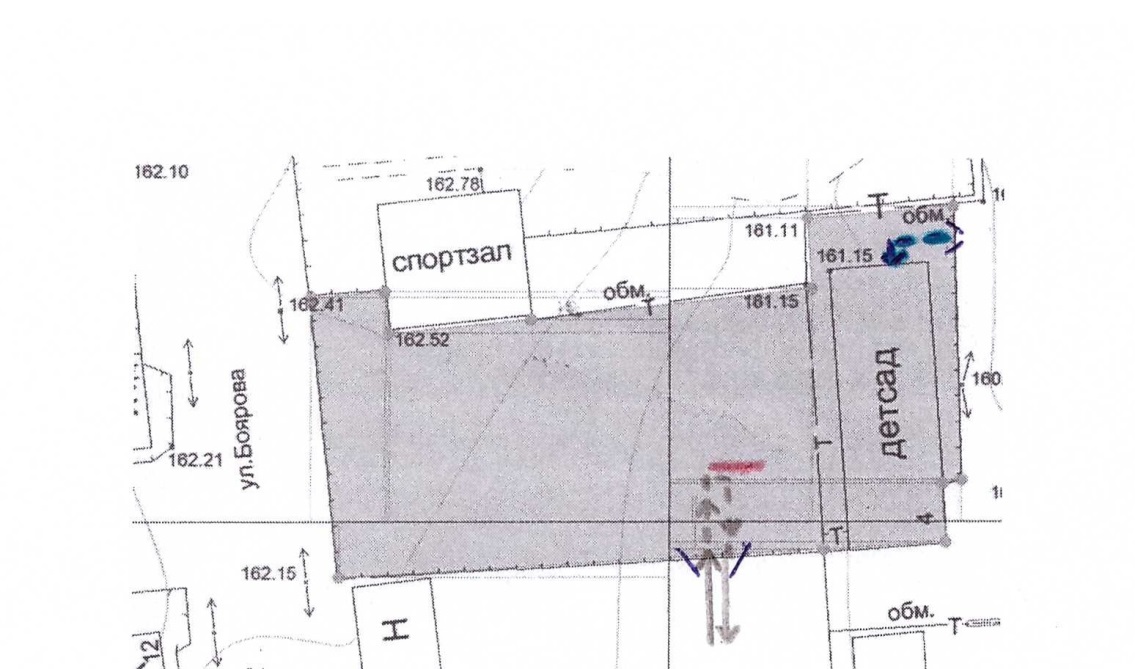 Рекомендации к составлению схемы пути движения транспортных средств к местам разгрузки/погрузкиНа схеме указывается примерная траектория движения транспортного средства на территории ОУ, в том числе место погрузки/разгрузки, а также безопасный маршрут движения детей во время погрузочно-разгрузочных работ. В целях обеспечения безопасного движения детей по территории ОУ необходимо исключить пересечение пути движения детей и пути движения транспортных средств.II. Информация об обеспечении безопасности перевозок детей специальным транспортным средством (автобусом).Общие сведенияВ МБДОУ «Детский сад «Кэнчээри» с. Эжанцы специальный транспорт для перевозки детей не имеетсяМарка ____не имеется________________________________________ Модель ____не имеется________________________________________Государственный регистрационный знак____не имеется ______________Соответствие конструкции требованиям, предъявляемым к школьным автобусам не имеется___________________________1. Сведения о водителе автобуса2. Организационно-техническое обеспечение1) Лицо, ответственное, за обеспечение безопасности дорожного движения: __________________нет_____________________________________ назначено _______________________________________________________, прошло аттестацию ________нет______________________________________.2) Организация проведения предрейсового медицинского осмотра водителя:осуществляет _____нет_______________________________________________                                                                                       (Ф.И.О. специалиста)на основании _______нет_____________________________________________действительного до ____нет_____________.3) Организация проведения предрейсового технического осмотра транспортного средства:осуществляет _________нет___________________________________________                                                                                        (Ф.И.О. специалиста)на основании ________нет____________________________________________действительного до _____нет____________.4) Дата очередного технического осмотра __________нет__________________                                                                        ____________________________                                                                        ____________________________5) Место стоянки автобуса в нерабочее время ________нет_________________меры, исключающие несанкционированное использование _____нет________________________________________________________________________________________________________________________________________3. Сведения о владельцеЮридический адрес владельца ______нет_______________________________Фактический адрес владельца ________нет______________________________Телефон ответственного лица _______нет_______________________________4. Сведения об организациях, осуществляющих перевозку детей специальным транспортным средством (автобусом)Рекомендуемый список контактов организаций, осуществляющих перевозку детей специальным транспортным средством (автобусом).Безопасное расположение остановки автобуса у ОУ Остановки автобуса в МБДОУ «Детский сад «Кэнчээри» не имеетсяФамилия, имя, отчествоПринят на работуСтаж в кате-гории D Дата пред- стоящего мед. осмотраПериод проведения стажировкиПовыше-ние ква- лификацииДопущен- ные нару- шения ПДДнетнетнетнетнетнетнет